Der Kartentausch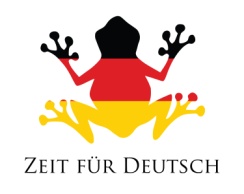 Ausgezeichnet ExcellentDer KartentauschFantastisch FantasticDer KartentauschBrilliant BrilliantDer KartentauschGroßartig GreatDer KartentauschWas ist das? What is that?Der KartentauschDas ist … That is …Card SwapCard SwapCard SwapCard SwapCard SwapCard SwapDer KartentauschDer Kopf The headDer KartentauschDer Hals The neckDer KartentauschDie Schulter The shoulderDer KartentauschDer Arm The armDer KartentauschDer Ellbogen The elbowDer KartentauschDer Rücken The backCard SwapCard SwapCard SwapCard SwapCard SwapCard SwapDer KartentauschDer Bauch The bellyDer KartentauschDie Hand The handDer KartentauschDer Finger The fingerDer KartentauschDas Bein The legDer KartentauschDas Knie The kneeDer KartentauschDer Fuß The footCard SwapCard SwapCard SwapCard SwapCard SwapCard SwapDer KartentauschDer Zeh The toeDer KartentauschDas GesichtThe faceDer KartentauschDie Augen The eyesDer KartentauschDie Ohren The earsDer KartentauschDie NaseThe noseDer KartentauschDer Mund The mouthCard SwapCard SwapCard SwapCard SwapCard SwapCard SwapDer KartentauschDas Kinn The chinDer KartentauschHans sagt behrüht der/die/das …Simon (Hans) says touch the …Der KartentauschDas OhrThe earDer KartentauschDie Haare Das Haar (1)The hairThe hair (just 1)Der KartentauschDer ZahnDie ZähneThe toothThe teethDer KartentauschDer DaumenThe thumbCard SwapCard SwapCard SwapCard SwapCard SwapCard SwapDer KartentauschIch habeI haveDer KartentauschIch binI amDer KartentauschGroßBigDer KartentauschKleinSmallDer KartentauschDie KleidungThe clothesDer KartentauschPrimaTremendous/Super/GreatCard SwapCard SwapCard SwapCard SwapCard SwapCard SwapDer KartentauschDie Hose The trousersDer KartentauschDer Pullover The jumperDer KartentauschDie Jacke The jacketDer KartentauschDer Schal The scarfDer KartentauschDer Hut The hatDer KartentauschDer SchuhDie SchuheThe shoeThe shoesCard SwapCard SwapCard SwapCard SwapCard SwapCard SwapDer KartentauschDer HandschuhDie Handschuhe The gloveThe glovesDer KartentauschDas T-Shirt The T-shirtDer KartentauschDie SockeDie Socken The sockThe socksDer KartentauschDas Hemd The shirtDer KartentauschDas Kleid The dressDer KartentauschDer Rock The skirtCard SwapCard SwapCard SwapCard SwapCard SwapCard SwapDer KartentauschDer Mantel The coatDer KartentauschDie Stiefel The boot/sDer KartentauschDie Bluse The blouseDer KartentauschDer Gürtel The beltDer KartentauschDas Trikot The jerseyDer KartentauschWas fehlt? What is missing?Card SwapCard SwapCard SwapCard SwapCard SwapCard Swap